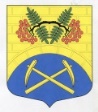 СОВЕТ ДЕПУТАТОВ ПУТИЛОВСКОГО СЕЛЬСКОГО ПОСЕЛЕНИЯЯКИРОВСКОГО МУНИЦИПАЛЬНОГО РАЙОНАЛЕНИНГРАДСКОЙ ОБЛАСТИЧетвертый созывРЕШЕНИЕот 21 ноября 2023 года №27.О внесении изменений  в Устав  Путиловского сельского поселения Кировского муниципального района Ленинградской областиРуководствуясь п. 6 ст. 44 Федерального закона от 06.10.2003 N 131-ФЗ   "Об общих принципах организации местного самоуправления в Российской Федерации",    в соответствии с    Федеральным законом от 10.07.2023 N 286-ФЗ "О внесении изменений в отдельные законодательные акты Российской Федерации"; Федеральным законом от 02 ноября 2023 года № 517-ФЗ «О внесении изменений в Федеральный закон «Об общих принципах организации местного самоуправления в Российской Федерации», п.п.1) п.1. ст.29 Устава Путиловского сельского поселения Кировского муниципального района Ленинградской области, в целях приведения Устава Путиловского сельского поселения Кировского муниципального района Ленинградской области в соответствие с действующим законодательством Российской Федерации, совет депутатов  решил:1. Принять изменения в Устав Путиловского сельского поселения Кировского муниципального района Ленинградской области, принятый решением совета депутатов от 17 марта 2023 года №10.1) в части 1 статьи 6: - пункт 13 изложить в следующей редакции:«13) организация и осуществление мероприятий межпоселенческого характера по работе с детьми и молодежью, участие в реализации молодежной политики, разработка и реализация мер по обеспечению и защите прав и законных интересов молодежи, разработка и реализация муниципальных программ по основным направлениям реализации молодежной политики, организация и осуществление мониторинга реализации молодежной политики в поселении»;2)  - пункт 19)   считать утратившим силу.     2) в части 1 статьи 37: - пункт 16 изложить в следующей редакции:«16) учреждение печатного средства массовой информации и (или) сетевого издания для обнародования муниципальных правовых актов, доведения до сведения жителей муниципального образования официальной информации».3) в статье 40: - дополнить частью 9 следующего содержания:«9. Депутат, глава муниципального образования Путиловского сельского поселения освобождается от ответственности за несоблюдение ограничений и запретов, требований о предотвращении или об урегулировании конфликта интересов и неисполнение обязанностей, установленных Федеральным законом от 06 октября 2003 года № 131-ФЗ «Об общих принципах организации местного самоуправления в Российской Федерации» и другими федеральными законами в целях противодействия коррупции, в случае, если несоблюдение таких ограничений, запретов и требований, а также неисполнение таких обязанностей признается следствием не зависящих от него обстоятельств в порядке, предусмотренном частями 3 - 6 статьи 13 Федерального закона от 25 декабря 2008 года № 273-ФЗ «О противодействии коррупции»; 4) статью 45 изложить в следующей редакции: «1. Муниципальные правовые акты вступают в силу в порядке, установленном  уставом муниципального образования, за исключением нормативных правовых актов представительных органов местного самоуправления о налогах и сборах, которые вступают в силу в соответствии с Налоговым кодексом Российской Федерации.2. Муниципальные нормативные правовые акты, затрагивающие права, свободы и обязанности человека и гражданина, муниципальные нормативные правовые акты, устанавливающие правовой статус организаций, учредителем которых выступает муниципальное образование, а также соглашения, заключаемые между органами местного самоуправления, вступают в силу после их официального обнародования.3. Порядок обнародования муниципальных правовых актов, в том числе соглашений, заключаемых между органами местного самоуправления, устанавливается настоящим Уставом муниципального образования и должен обеспечивать возможность ознакомления с ними граждан, за исключением муниципальных правовых актов или их отдельных положений, содержащих сведения, распространение которых ограничено федеральным законом.4. Под обнародованием муниципального правового акта, в том числе соглашения, заключенного между органами местного самоуправления, понимается:1) официальное опубликование муниципального правового акта;2) размещение муниципального правового акта в местах, доступных для неограниченного круга лиц (в  муниципальном бюджетном учреждении «Сельский Дом культуры с.Путилово», расположенного по адресу: 187351 Ленинградская область, Кировский район, с. Путилово,   ул. Дорофеева, д.5  и   в здании совета депутатов и администрации муниципального образования, », расположенного по адресу: 187351 Ленинградская область, Кировский район, с. Путилово,   ул. Братьев Пожарских, д.2);3) размещение на официальном сайте муниципального образования  в информационно-телекоммуникационной сети "Интернет" по адресу:  http://putilovo.lenobl.ru 5. Официальным опубликованием муниципального правового акта, в том числе соглашения, заключенного между органами местного самоуправления, считается первая публикация его полного текста в периодическом печатном издании газете «Ладога» Кировского муниципального района Ленинградской области, распространяемом в   муниципальном образовании, или первое размещение его полного текста в на сайте муниципального образования в информационно-телекоммуника-ционной сети «Интернет» по адресу:  http://putilovo.lenobl.ru6. В случае, если официальное опубликование муниципального правового акта, в том числе соглашения, заключенного между органами местного самоуправления, осуществляется в  сети «Интернет» по адресу:  http://putilovo.lenobl.ru, в муниципальном образовании в соответствии с Федеральным законом от 9 февраля 2009 года N 8-ФЗ "Об обеспечении доступа к информации о деятельности государственных органов и органов местного самоуправления" обеспечить создание двух пунктов подключения к информационно-телекоммуникационной сети "Интернет" в местах, доступных для их использования неограниченным кругом лиц ( в  муниципальном бюджетном учреждении «Сельский Дом культуры с.Путилово», расположенного по адресу: 187351 Ленинградская область, Кировский район, с. Путилово,   ул. Дорофеева, д.5  и   в здании совета депутатов и администрации муниципального образования,   расположенного по адресу: 187351 Ленинградская область, Кировский район, с. Путилово,   ул. Братьев Пожарских, д.2) без использования ими дополнительных технических средств. 7. Перечень периодических печатных изданий, сетевых изданий с указанием доменных имен соответствующих сайтов в информационно-телекоммуникационной сети "Интернет" и сведений об их регистрации в качестве средств массовой информации, в которых осуществляется обнародование (за исключением официального опубликования) муниципальных правовых актов, в том числе соглашений, заключенных между органами местного самоуправления, доводится до всеобщего сведения путем опубликования правового акта главы муниципального образования.2. Главе муниципального образования представить настоящее решение для государственной регистрации  в Главное управление Министерства юстиции Российской Федерации по Санкт-Петербургу и Ленинградской области в порядке, предусмотренном  Федеральным законом от 21 июля 2005 №97-ФЗ «О государственной регистрации уставов муниципальных образований». 3.Опубликовать (обнародовать) настоящее решение в периодическом печатном издании газете «Ладога» и разместить в информационно-телекоммуникационной сети Интернет на сайте муниципального образования после его государственной регистрации. 4.Настоящее решение вступает в силу после государственной регистрации и  официального опубликования (обнародования).Глава муниципального образования                   			Н.А.ПранскунасРассылка: дело, Главное управление Министерства юстиции Российской Федерации по Санкт-Петербургу и Ленинградской области, администрация, Регистр, газета «Ладога»